Российская ФедерацияБрянская областьМглинский районный Совет народных депутатовРЕШЕНИЕпроектот                      2022 года   № _   г. Мглин                                                                                                                                                                                                                                                                                                                                         Об утверждении порядка принятия решений об условиях приватизации муниципального имущества Мглинского муниципального района        В соответствии с Гражданским кодексом  Российской Федерации, федеральными законами от 21 декабря 2001 г. N 178-ФЗ "О приватизации государственного и муниципального имущества", от 06 октября 2003 г. N 131-ФЗ "Об общих принципах организации местного самоуправления в Российской Федерации", от 24 июля 2007 г. N 209-ФЗ "О развитии малого и среднего предпринимательства в Российской Федерации", от 22 июля 2008 г. N159-ФЗ "Об особенностях отчуждения недвижимого имущества, находящегося в государственной или в муниципальной собственности и арендуемого субъектами малого и среднего предпринимательства, и о внесении изменений в отдельные законодательные акты Российской Федерации", Постановлением Правительства РФ от 27.08.2012 N 860 "Об организации и проведении продажи государственного или муниципального имущества в электронной форме", руководствуясь Уставом Мглинского района, Мглинский районный Совет народных депутатов РЕШИЛ:     1. Утвердить прилагаемый Порядок принятия решений об условиях приватизации муниципального имущества Мглинского муниципального района     2. Настоящее решение опубликовать в официальном издании «Муниципальный вестник» и разместить на  официальном сайте администрации Мглинского района в сети Интернет (www.mgladm.ru).  Глава Мглинского района                                                   Н.В.Воликова                                                                                        Приложение                                                                                                 к решению Мглинского районного                                                                                   Совета народных депутатов                                                                                           от _________2022 года № ___ПОРЯДОКПРИНЯТИЯ РЕШЕНИЙ ОБ УСЛОВИЯХ ПРИВАТИЗАЦИИ МУНИЦИПАЛЬНОГО ИМУЩЕСТВА МГЛИНСКОГО МУНИЦИПАЛЬНОГО РАЙОНАПорядок принятия решений об условиях приватизации муниципального имущества Мглинского муниципального района Брянской области (далее - Порядок) разработан в соответствии с требованиями действующего законодательства о приватизации муниципального имущества и определяет действия администрации Мглинского района по принятию решений об условиях приватизации муниципального имущества Мглинского муниципального района.Решение об условиях приватизации муниципального имущества Мглинского муниципального района принимается Главой администрации Мглинского района путем издания постановления администрации Мглинского района.Уполномоченным структурным подразделением администрации Мглинского района по разработке проектов решений об условиях приватизации муниципального имущества Мглинского муниципального района в соответствии с прогнозным планом (программой) приватизации муниципального имущества является – Комитет по управлению муниципальным имуществом  администрации Мглинского муниципального района (далее - Комитет).Решение об условиях приватизации муниципального имущества Мглинского муниципального района должно содержать сведения, указанные в пункте 2 статьи 14 Федерального закона от 21 декабря 2001 г. N 178-ФЗ "О приватизации государственного и муниципального имущества" (далее - Федеральный закон N 178-ФЗ), и размещаться Комитетом  на официальном сайте Российской Федерации в сети "Интернет" для размещения информации о проведении торгов (далее - официальный сайт в сети "Интернет") в течение десяти дней со дня принятия такого решения.Приватизация муниципального имущества Мглинского муниципального района осуществляется способами, установленными статьей 13 Федерального закона N 178-ФЗ.Администрация Мглинского  района самостоятельно осуществляет функции по продаже муниципального имущества Мглинского муниципального района.Глава администрации Мглинского  района своим решением может поручить юридическим лицам, указанным в подпункте 8.1 пункта 1  статьи 6 Федерального закона N 178-ФЗ, организовывать от имени собственника  в установленном порядке продажу приватизируемого имущества, находящегося в собственности Мглинского муниципального района, и (или) осуществить  функции продавца такого имущества.Продажа муниципального имущества Мглинского муниципального района на аукционе, продажа на специализированном аукционе, продажа на конкурсе, продажа муниципального имущества посредством публичного предложения, продажа муниципального имущества без объявления цены осуществляются в электронной форме, в порядке установленном Постановлением Правительства РФ от 27.08.2012 N 860 "Об организации и проведении продажи государственного или муниципального имущества в электронной форме" с учетом особенностей, установленных Федеральным законом N 178-ФЗ.Сведения о проведении продажи муниципального имущества в электронной форме должны содержаться в решении об условиях приватизации такого имущества.Начальная цена подлежащего приватизации муниципального имущества Мглинского муниципального района определяется в соответствии с Федеральным законом от 29 июля 1998 г. N 135-ФЗ "Об оценочной деятельности в Российской Федерации".На аукционе продается муниципальное имущество в случае, если его покупатели не должны выполнить какие-либо условия в отношении такого имущества. Право его приобретения принадлежит покупателю, который предложит в ходе торгов наиболее высокую цену за такое имущество.Специализированным аукционом признается способ продажи акций на открытых торгах, при котором все победители получают акции акционерного общества по единой цене за одну акцию.На конкурсе могут продаваться акции акционерного общества либо доля в уставном капитале общества с ограниченной ответственностью, которые составляют более чем 50 процентов уставного капитала указанных обществ, либо объект культурного наследия, включенный в единый государственный реестр объектов культурного наследия (памятников истории и культуры) народов Российской Федерации (далее - реестр объектов культурного наследия), если в отношении такого имущества его покупателю необходимо выполнить определенные условия.Решение о продаже муниципального имущества Мглинского муниципального района посредством публичного предложения может быть принято только в случае, если аукцион по продаже муниципального имущества признан несостоявшимся. При этом информационное сообщение о продаже муниципального имущества Мглинского муниципального района посредством публичного предложения размещается на официальном сайте в сети "Интернет" в установленном Федеральным законом N 178-ФЗ порядке в срок не позднее трех месяцев со дня признания аукциона несостоявшимся.Решение о продаже муниципального имущества Мглинского муниципального района без объявления цены может быть принято только в случае, если продажа муниципального имущества посредством публичного предложения не состоялась.Изменение решения об условиях приватизации муниципального имущества в части способа приватизации и условий, связанных с указанным способом, разрабатывается Комитетом и принимается Главой администрации Мглинского района путем издания постановления администрации Мглиинского района.14.В случае принятия решения о продаже муниципального имущества Мглинского района  ранее установленным способом либо принятия решения об изменении способа приватизации на продажу посредством публичного предложения, информационное сообщение о проведении такой продажи размещается на официальном сайте в сети "Интернет"  не позднее 6 месяцев с даты составления отчета об оценке объекта продажи. Решение о продаже муниципального имущества Мглинского муниципального района  ранее установленным способом принимается путем размещения нового информационного сообщения о проведении такой продажи.Оплата приобретаемого муниципального имущества Мглинского муниципального района осуществляется единовременно либо в рассрочку. Срок рассрочки не может быть более чем один год.Решение о предоставлении рассрочки может быть принято в случае приватизации муниципального имущества путем продажи без объявления цены, сведения о рассрочке указываются в решении об условиях приватизации муниципального  имущества.Оплата муниципального недвижимого имущества Мглинского муниципального района, приобретаемого субъектами малого и среднего предпринимательства при реализации преимущественного права на приобретение арендуемого имущества, осуществляется единовременно или в рассрочку сроком от пяти до семи лет по выбору субъекта малого и среднего предпринимательства.Оплата приобретаемого в рассрочку арендуемого имущества может быть осуществлена досрочно на основании решения покупателя.Доходы от приватизации муниципального имущества поступают в бюджет Мглинского муниципального района.Регулирование отношений, связанных с принятием решений об условиях приватизации муниципального имущества Мглинского муниципального района, которые не урегулированы настоящим Порядком, осуществляется в соответствии с законодательством Российской Федерации в сфере приватизации государственного и муниципального имущества.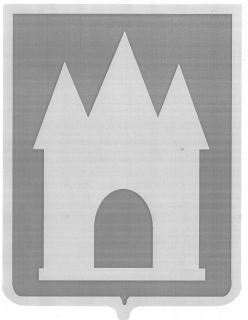 